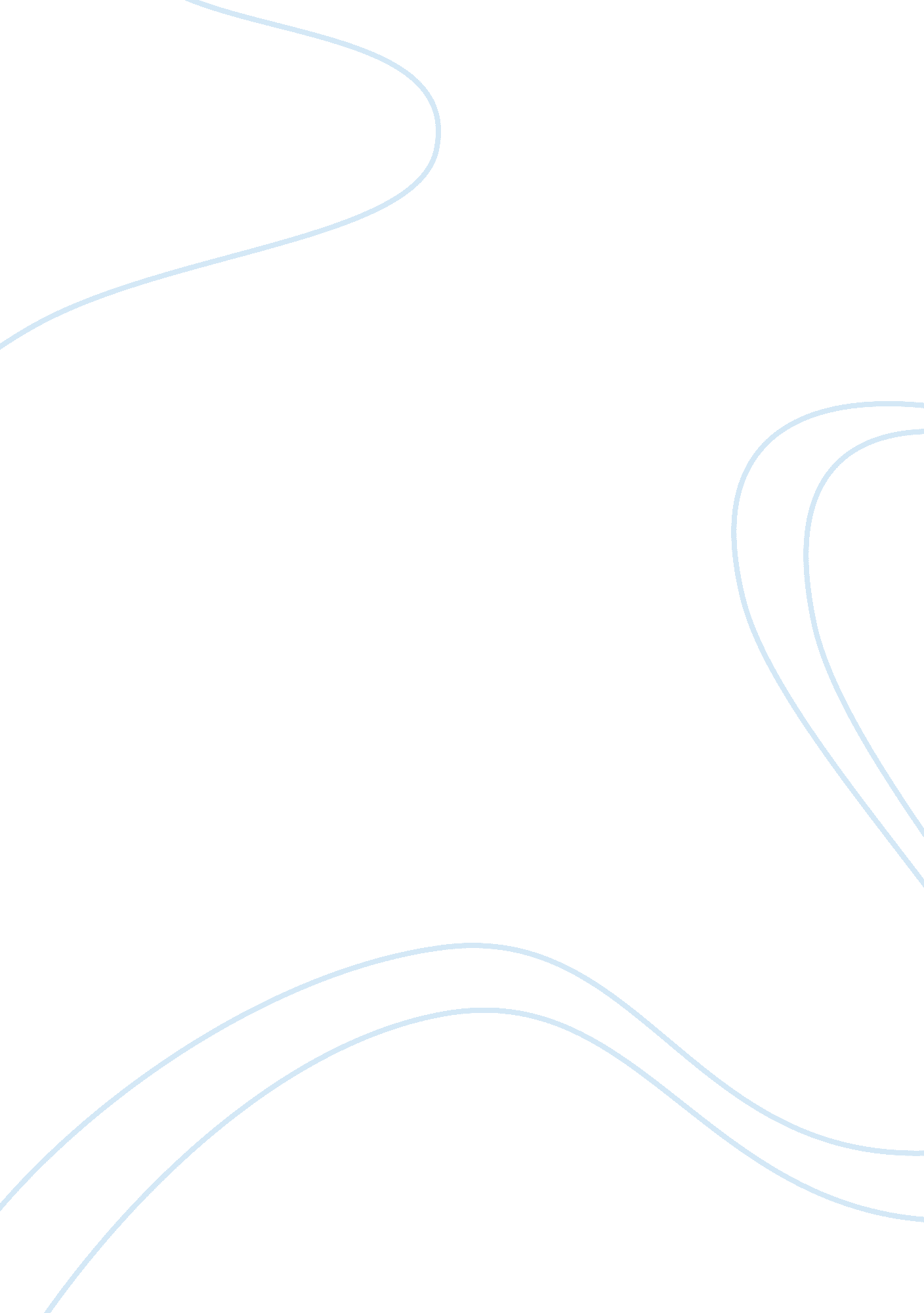 Good encourage all vivekananda house fellow students and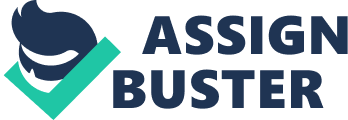 Good morning respected Ms Sinha, teachers and my dear schoolmates. For those of you who don’t know me, my name is Rishabh Shah of grade 8B…and for those who do know me, I guess y’all are the lucky ones! I stand up herethis morning because I’m running for the Vivekananda House vice-Captain for theyear 2018.  Now that everyone knows myname, we know what name to vote for. Firstly, I would like to thank the school for giving me this greatopportunity. This chance to prove that I can be a leader and to show my leadershipskills. I realize that it is a privilege to have this honour, but I am confident that I will work hard to be the effective leader youwould be proud of.  This being my 10th year in school, I’ve always tried toengage in almost all school activities, competitions be it inter house as wellas inter school. I’ve participated in numerous school events throughout theseyears such as Inter-House football, basketball, table tennis and chesscompetitions as well as Street plays and singing competitions. I have alsorepresented the school at various events especially in the field of athletics, chess and football. At each of these events, besides having given my best I have also pursuedmy fellow schoolmates to display good sportsmanship and make our participationa proud moment for our school. To me, the role of a Vice-Captain is more than just a badge, a title orpopularity, but it is a unique chance to positively make Vivekananda House theBEST. I’m standing for Vivekananda House vice-Captain so that I can encourageall Vivekananda House fellow students and represent my house in the best waypossible to make Vivekananda house the BEST. With this firm conviction and belief I request all of you for your supportand to please vote for me as your Vivekananda House vice-Captain and show your confidenceand trust in me. Thank you for listening to and remember; I’m not perfect, but togetherwe can be perfect. 